The following is a list of issues and actions that arose from the discussions of E-030.Soliciting health topics that meet our requirements (e.g., global impact, availability of data, and consideration of causal effects). Sameer will create a scoping document about the health topics in a broader context (using WHO format). Alternatively, could be structured as:Methods in medicineDiagnosis and detectionTypes of diseases or lifestyle choicesMalariaHIV/AIDSDevicesSelf-health appsPharmaceuticalsAgingCreating (terms of reference for) Working Group on Ethics (chair and vice chair to be determined). Working Group should provide:Document on generic ethical considerations and requirements for handling data within the Focus Group (and consider Data Handling Policy document)Ethical assessment for each AI for health topicData sourcing and labelingAI-based prediction quality, uncertainty, and explainabilityImplications of AI outputDeployment (are AI methods based on individual? are patients aggregated?)Suggestions on how Focus Group activities could be more ethicalStatements to be included in TDDs indicating that a given topic has been looked at from an ethical perspectiveMeetings, workshops, and online communicationsOutreach to share best practiceCreating (terms of reference for) Working Group on Data and AI Solution Quality (chair: Pat Baird; vice chair: Luis Oala). Working Group should address: Data qualityDetermine metrics/characteristics for assessing data quality (and consider Data Handling Policy document)Prepare a document and software tools to assess quality of dataStudy available public datasetsLiaise with Working Group on RegulationProvide recommendations on data collection for health topicsAI solution qualitySolicit reports on how AI solutions are trainedAddress how we will handle AI solutions that modify with timeChoose performance measurements/metricsSelect methods for quantifying robustness and uncertainty (and determine desired and/or acceptable levels)Find methods for explainability and generalizability that serve our purposesOrganize workshops that address specific questions regarding AI and healthCreating (terms of reference for) Working Group on Data Handling (chair: Marc Lecoultre; vice chair: Ferhat Kerif). Working Group should address:Data transferData encryption Data usage (who can use and manipulate data)Data splitting Data aggregationData provenanceData normalizationData lifecycleData ownership Data storage Data processingBenchmarkingAddressing issues with benchmarking software (AIcrowd)Accessing back-end of programFinding work-around for high-dimensional dataAI solution submission…and other aspects listed in B-105Addressing issues with benchmarking software (AIcrowd)Accessing back-end of programFinding a work-around for high-dimensional data Recruiting experts (rapporteurs, reviewers)Identifying experts in the fields of health, AI, statistics, social sciences, ethics, and governance to devote time to our activities and to compose expert panels Recruiting experts Advertising in journals, conferences, social media etc. Deploying our network of partners and extend to global participationSeeking equal representation (gender, race, seniority, geography, etc.)Developing a description of our expectations from the expertsProducing an application form and portalVetting experts Conflict of interest statementResume/CVReferencesSet up a review boardProcess for assignment to Topic GroupsCollect glossary of termsFacilitating communication within the FG-AI4H structureWe need to ensure that all experts, topic group drivers, and topic group members have access to equipment and technology that will facilitation online cooperation (including document sharing) and virtual meetings; ITU seems equipped to address thisWe need to define our expectations with regard to the types of documentation that each topic group should prepareWe need to modernize the Focus Group (and Topic Group) website(s) and ensure that it is (they are) continuously updatedWe need to circulate relevant documents (meeting reports, agendas, etc.) to the Focus Group mailing list so that all participants remain aware of developmentsIdentify and raise awareness concerning conflicting terminologiesProduce glossary of terminology indicating the varied use across different communitiesOutsourcing creation of a document that facilitates ITU online registration for joining Focus Group. Document should:Show steps (screenshots) for creating new user account Indicate that participating in the Focus Group only requires an ITU user accountBe prominent on Focus Group websiteCreating documents with guidelines on how to participate in Topic Groups regarding:Data donationHealth topics (in relation to scoping document; an adjustment of call for proposals document possibly using IRB format)_________________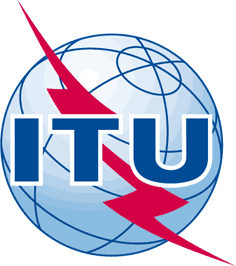 INTERNATIONAL TELECOMMUNICATION UNIONTELECOMMUNICATION
STANDARDIZATION SECTORSTUDY PERIOD 2017-2020INTERNATIONAL TELECOMMUNICATION UNIONTELECOMMUNICATION
STANDARDIZATION SECTORSTUDY PERIOD 2017-2020FG-AI4H-E-030-R01FG-AI4H-E-030-R01INTERNATIONAL TELECOMMUNICATION UNIONTELECOMMUNICATION
STANDARDIZATION SECTORSTUDY PERIOD 2017-2020INTERNATIONAL TELECOMMUNICATION UNIONTELECOMMUNICATION
STANDARDIZATION SECTORSTUDY PERIOD 2017-2020ITU-T Focus Group on AI for HealthITU-T Focus Group on AI for HealthINTERNATIONAL TELECOMMUNICATION UNIONTELECOMMUNICATION
STANDARDIZATION SECTORSTUDY PERIOD 2017-2020INTERNATIONAL TELECOMMUNICATION UNIONTELECOMMUNICATION
STANDARDIZATION SECTORSTUDY PERIOD 2017-2020Original: EnglishOriginal: EnglishWG(s):WG(s):PlenaryGeneva, 30 May - 1 June 2019Geneva, 30 May - 1 June 2019DOCUMENTDOCUMENTDOCUMENTDOCUMENTDOCUMENTSource:Source:Chairman FG-AI4HChairman FG-AI4HChairman FG-AI4HTitle:Title:Future FG processes discussionFuture FG processes discussionFuture FG processes discussionPurpose:Purpose:DiscussionDiscussionDiscussionContact:Contact:Thomas Wiegand
Fraunhofer Heinrich-Hertz-Institut, GermanyThomas Wiegand
Fraunhofer Heinrich-Hertz-Institut, GermanyE-mail: thomas.wiegand@hhi.fraunhofer.de Contact:Contact:Monique Kuglitsch
Fraunhofer Heinrich-Hertz-Institut, GermanyMonique Kuglitsch
Fraunhofer Heinrich-Hertz-Institut, GermanyE-mail: monique.kuglitsch@hhi.fraunhofer.deAbstract:This document enumerates the next steps to be followed by FG-AI4H as discussed during the meeting in Geneva, Switzerland.